PLÁN PRÁCE – PROSINEC 20175. 12. 			MIKULÁŠ v MŠSportovní kroužek SPORTÍK (starší děti) – II. třída p. uč. HolasováPohybový kroužek Šikulka – I. třída p. uč. Pohlová6. 12.	Jazýčky 1 (logopedie pro předškoláky) – II. třída p. uč. Holasová7. 12.			10. lekce plavecké výuky Jazýčky 2 (logopedie pro předškoláky) – II. třída p. uč. Holasová10. 12. 		Účast malých dětí na Vítání občánků – p. uč. Vojtová12. 12.		Návštěva v Obecní knihovně (starší děti – uč. Holasová)			Sportovní kroužek  SPORTÍK – II. třída p. uč. HolasováVánoční besídka a Vánoční dílna – I. třída p. uč. Pohlová, Vojtová 13. 12.		Divadlo JOJO  –  „O sněhovém nadělení“ – I. + II. třída MŠ			Jazýčky 1 – logopedie – II. třída p. uč. Holasová14. 12.		Jazýčky 2 – logopedie – II. třída p. uč. HolasováVýtvarný kroužek ŠIKULOVÉ (starší děti) – II. třída p. uč. BaldrychováNávštěva Knihovny a volnočasového centra v Opatově – I. třída p. uč. Pohlová19. 12. 	Vánoční besídka a dílničky s rodiči (třída starších dětí) – II. třída p. uč. Holasová, BaldrychováPohybový kroužek Šikulka – I. třída p. uč. Pohlová20. 12.		Jazýčky 1 – logopedie – II. třída p. uč. Holasová21. 12.		Jazýčky 2 – logopedie – II. třída p. uč. Holasová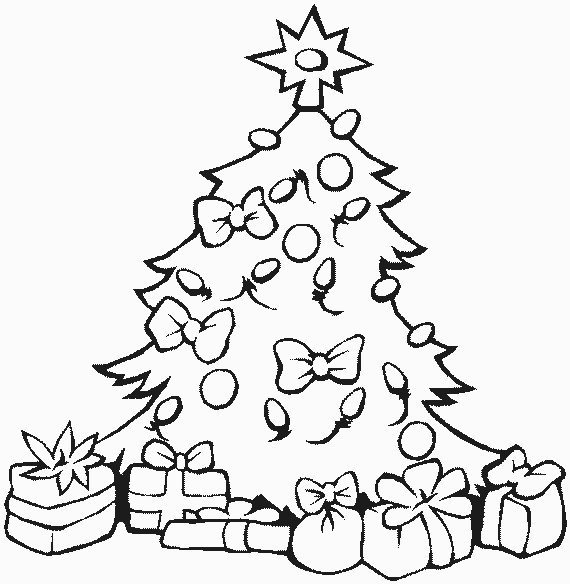 